Indoor track & field returns to Georgia Indoor track and field will be making a grand return to Georgia this coming winter. LakePoint Sports, Dunamis Sports Group and the National Scholastic Athletics Foundation (NSAF) announced today that they will host an open/professional, collegiate, high school and youth “Super Meet” from February 8-11, 2018 at the LakePoint Sports Champions Center in Emerson, GA (about 30 minutes northwest of Atlanta). It will be the first full-fledged indoor meet in the state in more than 20 years, since prior to the 1996 Atlanta Olympic Games.

Preliminary plans include an open/professional and collegiate competition on Thursday-Friday, Feb. 8-9 followed by a high school and youth meet on Saturday-Sunday, Feb. 10-11. Athletes from around the country will be invited to join Georgians competing in a full slate of indoor track and field events (a complete schedule will be released later).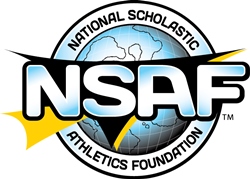 
Dunamis Sports Group Managing Member Steve McBride, National Scholastic Athletic Foundation Executive Director Jim Spier, and Michael Grade of LakePoint Sports announced the event simultaneously today in New York, Dallas, Chapel Hill and Atlanta. The meet will be organized and produced by NSAF and hosted by LakePoint on a track owned and operated by Dunamis Sports Group. The event has been endorsed by the Atlanta Track Club, USATF Georgia and the Atlanta Sports Council. The group hopes to make this an annual event.Quote from Jim Spier:“We are thrilled to be able to help launch and host this meet in a state that has produced so many great track and field athletes and contributed so much to the sport,” said Mr. Spier. “Georgia has always had a strong presence at our events and we’re excited that we can provide this opportunity for athletes throughout the region.”Quote from John Ross, Managing Member, Dunamis Sports Group:“Dunamis Sports Group is excited to partner with LakePoint Sports and the NSAF to bring an event of this magnitude to Georgia. We see this as a continuation of our commitment to the track and field world to bring super events to super venues.Contact info:Dunamis Sports Group Tracy Bader, Executive Director512-775-4772tbader@dunamissportsgroup.comNSAF Jim Spier, Executive Director  JISpier8@gmail.comSteve Underwood, Director of Media and Public RelationsSteve.Underwood@Nationalscholastic.orgLakePoint Sports Michal Grade, Senior VP Sports Operations 770.235.6935Michael.grade@lakepointsports.com About Dunamis Sports Group:

Dunamis Sports Group is a premier Texas-based track and field event management company featuring principals: Steve McBride, former head track and field coach for the Texas A&M University-Corpus Christi; John F. Ross, managing member of Diamond Track, LLC, a prefabricated running track company and Edwin W. Litolff, Jr., a hospitality and tourism industry consultant. 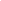 About the National Scholastic Athletics FoundationThe NSAF (http://www.nationalscholastic.org/) is a non-profit organization focused on high school-age student-athletes in the sports of track & field and cross country, with the mission to inspire them and to prepare them for future success, on and off the track. Each year, the NSAF hosts over 11,000 high school age boys and girls at its two national indoor and outdoor track and field championships (the New Balance Nationals Indoor and Outdoor) and its Great American Cross Country Classic, as well as several national and international development programs. The organization supports athletes through a mentorship program, a clinic series, and distributes more than $200,000 in grants every year. Follow us on Facebook, YouTube, Twitter and Instagram.About LakePoint Sports Welcoming more than 2.5 million visitors since its opening in 2014, LakePoint Sporting Community is on track to be one of the world’s largest and most unique destinations for travel sports. Located just north of downtown Atlanta, LakePoint currently features; eight Major League-sized baseball fields, three multi-use fields, a ten court sand volleyball complex, and the 175,000 square foot Champions Center indoor sports facility. LakePoint is also home to three hotels, five restaurants, and a family entertainment center, LakePoint Station. Visit us at lakepointsports.com and follow us on social media @lakepointsports.